Судоводители - помните о безопасности при управлении маломерным судном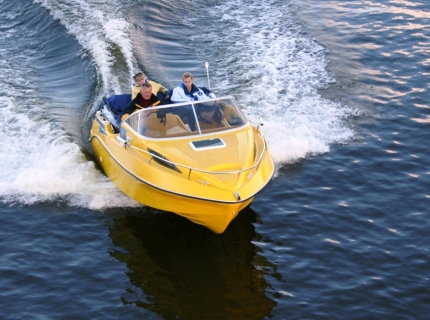 В рамках проведения месячника безопасности сотрудники Государственной инспекции по маломерным судам Главного управления МЧС России по Ярославской области продолжают работу по обеспечению безопасности людей на водных объектах в пределах своей компетенции – проведение профилактических мероприятий по предупреждению гибели людей на воде, а также осуществление государственного и технического надзора за маломерными судами и их пользованием.При выявлении нарушений инспекторы ГИМС составляют протокол на судоводителя и привлекают к административной ответственности в виде штрафа. При грубых нарушениях правил плавания, к которым, в том числе, относится управление маломерным судном в состоянии алкогольного опьянения, судовладелец лишается права управления судном. Главное управление МЧС России по Ярославской области напоминает любителям рыбной ловли и желающим с «ветерком» прокатиться по водной глади рек области с убедительной просьбой строго соблюдать правила пользования маломерными судами на водных объектах.Запрещается управлять маломерным судном:• не зарегистрированным в установленном порядке;• не прошедшим технического освидетельствования (осмотра);• не несущим бортовых номеров;• переоборудованным без соответствующего разрешения;• с нарушением норм загрузки, пассажировместимости, ограничений по району и условиям плавания;• без удостоверения на право управления маломерным судном;• в состоянии опьянения;Запрещено:• передавать управление судном лицу, не имеющему права управления или находящемуся в состоянии опьянения;• превышать установленные скорости движения;• нарушать правила маневрирования, подачи звуковых сигналов, несения бортовых огней и знаков;• наносить повреждения гидротехническим сооружениям, техническим средствам, знакам судоходной и навигационной обстановки;• заходить в постоянно или временно закрытые для плавания районы без специального разрешения или преднамеренно останавливаться в запрещенных местах;• заходить под мотором или парусом и маневрировать на акваториях пляжей, купален, других мест купания и массового отдыха населения на водных объектах (в целях обеспечения безопасности людей);• приближаться на водных мотоциклах (гидроциклах) к ограждению границ заплыва на пляжах и других организованных мест купания;• перевозить на судне детей дошкольного возраста без сопровождения взрослых;• швартоваться, останавливаться, становиться на якорь у плавучих навигационных знаков, грузовых и пассажирских причалов, пирсов, дебаркадеров, доков (плавдоков) и под мостами, маневрировать в непосредственной близости от транспортных и технических судов морского и речного флота, создавать своими действиями помехи судоходству;• устанавливать моторы на гребные лодки при отсутствии соответствующей записи в судовом билете;• использовать суда в целях браконьерства и других противоправных действий;• осуществлять пересадку людей с одного судна на другое во время движения;• осуществлять заправку топливом без соблюдения соответствующих мер пожарной безопасности;• выходить на судовой ход при ограниченной (менее 1 км) видимости;• осуществлять расхождение и обгон судов в местах расположения аварийно-ремонтных заграждений, переправ и работающих земснарядов, а также в пролетах мостов и подходных каналах, при подходе к шлюзам;• двигаться в тумане или в других неблагоприятных метеоусловиях, когда из-за отсутствия видимости невозможна ориентировка;• нарушать правила, обеспечивающие безопасность плавания, а также безопасность пассажиров при посадке на суда, в пути следования и при высадке их с судов.Пользование маломерными судами запрещается при следующих неисправностях:• наличие сквозных пробоин корпуса судна независимо от их местонахождения;• отсутствие или разгерметизация гермоотсеков и (или) воздушных ящиков судна;• отсутствие предусмотренных конструкцией деталей крепления рулевого устройства или повреждение его составных частей, или необеспечение надежности его работы;• наличие утечек топлива, вибрации, отсутствие или неисправность глушителя, повреждение системы дистанционного управления двигателем, необеспечение надежного включения (выключения) реверс-редуктора, неисправность блокировки запуска двигателя (мотора) при включенном реверсе;• несоответствие нормам комплектации и оборудования судна, указанным в судовом билете;• отсутствие, неисправность или несоответствие отличительных огней установленным требованиям. Обращаем особое внимание всех судоводителей, что перед выходом на воду необходимо уточнять прогноз погодных условий и проверять исправность маломерного судна и укомплектованность необходимыми спасательными средствами.